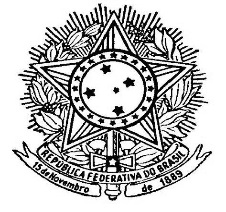 UNIVERSIDADE DA INTEGRAÇÃO INTERNACIONAL DA LUSOFONIA AFRO-BRASILEIRAPRÓ-REITORIA DE EXTENSÃO, ARTE E CULTURAFormulário de Cadastro - Ação de ExtensãoModalidade Curso Insira, sempre que julgar necessário, linhas e outros espaços neste formulário.Informe o título completo da Ação de Extensão, sem abreviaturas.Informe três a cinco palavras-chaves.1. Modalidade da Ação de Extensão: 2. Vínculo da Ação de Extensão  Informar o título do programa/projeto ao qual a ação esteja vinculada.3. Caracterização do CursoCurso de extensão com menos de 8 horas é classificado como evento.4. Sub-Caracterização do Curso5. Periodicidade6. Área (s) de Conhecimento Envolvida (s)No caso de haver mais de uma, classificar em principal (P) e secundária (S).7. Área TemáticaTodas as ações de extensão devem ser classificadas segundo uma área temática. Quando relacionadas a mais de uma área, propõe-se que sejam classificadas em área temática principal e secundária. A classificação por área deve observar o objeto ou assunto que é enfocado na ação. Mesmo que não se encontre no conjunto das áreas uma correspondência absoluta com o objeto da ação, a mais aproximada, tematicamente, deverá ser a escolhida. 8. Linhas de ExtensãoLinhas de Extensão agrupadas por assunto -“Coleção Extensão Universitária”- livro: Organização e Sistematização (págs. 27 e 28).Disponível em: http://www.renex.org.br/index.php?option=com_content&view=article&id=45&Itemid=209. Setor de Origem (Instituto/Curso/Órgão Administrativo)Local da atual lotação do Coordenador da Ação de Extensão.10. Data de Início e Data de Término da Ação de Extensão11. Município (s) que será (ão) beneficiado (s) com a Ação de Extensão (insira o número de linhas que julgar necessário):12.  Área de Atuação13. Identificação do (s) Local (is) de Realização da Ação de Extensão14. Estrutura FísicaCitar o espaço a ser utilizado para a realização do curso (salas, auditórios, laboratórios, ambientes especiais e/ou outros).15.  Identificação de Parceria ExternaPara o Tipo de Instituição informe se ela é pública (PU), privada (PR) ou do terceiro setor (TS).Para a forma de Inserção especifique se: gera demanda (GD); participa na definição de ações (DA); fornece instalações e/ou equipamentos (IE); participa do financiamento (FI); e outras formas (OF).16. Período de Inscrição17. Período de Realização18. Número de Vagas OfertadasA critério da organização.19. Carga Horária (Hora/Aula)20. Público Alvo1O Público Alvo são as pessoas diretamente beneficiadas pelas ações.2A caracterização deve contemplar especificações sobre o público-alvo, a exemplo de informações como faixa etária, instituição de origem, curso, nacionalidade, município entre outros.3O número previsto deve refletir a expectativa de alcance das ações numa relação pessoas/município. 21. Objetivos22. Justificativa (até 8.000 caracteres com espaço)Fundamentar a relevância e pertinência do curso como resposta a um problema ou necessidade identificada. O texto deve ser objetivo e sucinto, baseado em dados, pesquisas, diagnósticos e indicadores sobre a questão. Destacar sua relevância na perspectiva acadêmica e social, o público que se destina e o resultado esperado. Em caso de proposta de continuidade explicitar o estágio em que se encontra o programa/projeto e as ações já executadas.23. Metodologia de Ensino (até 8.000 caracteres com espaço)Descrever as estratégias planejadas para direcionar o processo de ensino-aprendizagem em função dos objetivos educativos/formativos.24. Avaliação da Ação – Instrumentos e indicadores (até 1.500 caracteres com espaço)25. Conteúdo Programático Anexar ao formulário o Conteúdo Programático.26.  Emissão de Certificados	A certificação de Ações de Extensão com duração igual ou superior a vinte horas poderá ser requisitada junto a Pró-Reitoria de Extensão, Arte e Cultura no momento da entrega do Relatório de Curso por meio do preenchimento do Formulário de Solicitação de Emissão de Certificado – FOSEC. As Ações de Extensão com carga horária inferior a 20 horas serão atestadas diretamente pelo coordenador da ação mediante declaração de participação. 27. Formas de FinanciamentoPara financiamento próprio com ou sem bolsas preencher apenas o edital. Em caso de financiamento externo, preencher órgão financiador, edital e anexar o orçamento do projeto de origem.28. Recursos Empregados na AçãoPortaria no 448, de 13 de setembro de 2002 – Divulga o detalhamento das naturezas de despesas. Decreto no 6.907, de 21 de julho de 2009 – dispões sobre valores de diárias.InformaçõesPROCESSO____________________Uso exclusivo PROEXOrigem da Proposta:Origem da Proposta:Origem da Proposta:[   ] Acarape-CE[   ] Redenção-CE[   ] São Francisco do Conde - BA[   ] Novo[   ] ContinuidadeTítulo: Palavras-Chaves:Identificação da Ação de ExtensãoCurso: Ação pedagógica, de caráter teórico e/ou prático, presencial ou a distância, planejada e organizada de modo sistemático, com carga horária mínima de 8 horas e critérios de avaliação definidos.[    ] PROGRAMA:[    ] PROJETO: [    ] Iniciação[    ] Treinamento e Qualificação Profissional                                    [    ] Atualização                                    [    ] Aperfeiçoamento e Especialização[   ] Presencial [   ] Semipresencial [   ] À Distância[   ] Diário   [   ] Semanal   [   ] Quinzenal   [   ] Mensal   [   ] Bimestral   [   ] Trimestral   [   ] De acordo com a demanda[   ] De acordo com a demanda[   ]Ciências Exatas e da Terra [   ]Ciências Biológicas [   ]Engenharia/Tecnologia [   ]Ciências da Saúde [   ]Ciências Agrárias [   ]Ciências Sociais[   ] Ciências Humanas[   ] Linguística, Letras e Artes Área Principal (Selecione apenas uma opção)3.2. Áreas Secundárias (Selecione apenas uma opção)[    ] Comunicação[    ] Cultura[    ] Direitos Humanos e Justiça[    ] Educação[    ] Meio Ambiente[    ] Saúde[    ] Tecnologia e Produção[    ] Trabalho[    ] Comunicação[    ] Cultura[    ] Direitos Humanos e Justiça[    ] Educação[    ] Meio Ambiente[    ] Saúde[    ] Tecnologia e Produção[    ] Trabalho[    ] Alfabetização, leitura e escrita[    ] Educação profissional[    ] Formação de professores[    ] Espaços de ciência[    ] Desenvolvimento tecnológico[    ] Desenvolvimento de produtos[    ] Inovação tecnológica[    ] Propriedade intelectual e patente[    ] Línguas estrangeiras[    ] Metodologias e estratégias de ensino/aprendizagem[    ] Tecnologia da informação[    ] Infância e adolescência[    ] Jovens e adultos[    ] Terceira idade[    ] Turismo[    ] Temas Específicos/Desenvolvimento Humano[    ] Artes cênicas[    ] Artes integradas[    ] Artes plásticas[    ] Artes visuais[    ] Mídias-artes[    ] Mídias[    ] Música[    ] Patrimônio cultural, histórico e natural[    ] Saúde animal[    ] Saúde humana[    ] Saúde da família[    ] Saúde e proteção no trabalho[    ] Endemias e epidemias[    ] Fármacos e medicamentos[    ] Esporte e lazer[    ] Segurança alimentar e nutricional[    ] Comunicação estratégica[    ] Jornalismo[    ] Uso de drogas e dependência química[    ] Segurança pública e defesa social[    ] Desenvolvimento regional[    ] Desenvolvimento urbano[    ] Desenvolvimento rural e questão agrária[    ] Questões ambientais[    ] Recursos hídricos[    ] Resíduos sólidos[    ] Emprego e renda[    ] Empreendedorismo[    ] Gestão do trabalho[    ] Gestão informacional[    ] Gestão institucional[    ] Gestão pública[    ] Organizações da sociedade civil e movimentos sociais e populares[    ] Direitos individuais e coletivos[    ] Grupos sociais vulneráveis[    ] Pessoas com deficiências, incapacidades e necessidades especiais[    ] Emprego e renda[    ] Empreendedorismo[    ] Gestão do trabalho[    ] Gestão informacional[    ] Gestão institucional[    ] Gestão pública[    ] Organizações da sociedade civil e movimentos sociais e populares[    ] EstilismoInício:Término:[   ] Urbana[   ] Rural[   ] Urbana-RuralInstituiçãoEndereçoNome da InstituiçãoTipo de InstituiçãoForma de InserçãoInício:Término:Início:Término:Vagas [      ][           ] h/aula Teóricas	[           ] h/aula PráticasTipo de PúblicoTipo de PúblicoCaracterização1Número previsto2Comunidade Externa2Comunidade Externa2Comunidade InternaDiscenteComunidade InternaDocenteComunidade InternaTécnico-AdministrativoComunidade InternaTerceirizadosTotal de participantes estimados:Total de participantes estimados:Total de participantes estimados:Detalhamento da Ação de ExtensãoGeral (até 1.000 caracteres com espaço)Específicos (até 1.500 caracteres com espaço)[   ]Frequência [   ]Participação [   ]Questionário de Avaliação [   ]Testes Subjetivos [   ]Trabalhos Escritos [   ]Testes Objetivos [   ] Outros:[   ] Outros:Quantidade Estimada de CertificadosQuantidade Estimada de CertificadosQuantidade Estimada de CertificadosCertificados para Participantes Certificados para Equipe de ExecuçãoTotalOrçamento[    ] Financiamento Próprio - sem bolsas[    ] Financiamento Próprio - com bolsas[    ] Financiamento Próprio - com bolsas[    ] Financiamento Externo  Órgão Financiador:   Órgão Financiador: Edital:Edital:DESCRIÇÃO DAS DESPESASUnidade de MedidaVALORVALORDESCRIÇÃO DAS DESPESASUnidade de MedidaUnitárioTotalMATERIAL DE CONSUMO (material de expediente, material educativo esportivo, utensílios e outros)MATERIAL DE CONSUMO (material de expediente, material educativo esportivo, utensílios e outros)MATERIAL DE CONSUMO (material de expediente, material educativo esportivo, utensílios e outros)MATERIAL DE CONSUMO (material de expediente, material educativo esportivo, utensílios e outros)Subtotal:Subtotal:Subtotal:MATERIAL PERMANENTE (máquinas/equipamentos, mobiliário em geral e outros)MATERIAL PERMANENTE (máquinas/equipamentos, mobiliário em geral e outros)MATERIAL PERMANENTE (máquinas/equipamentos, mobiliário em geral e outros)MATERIAL PERMANENTE (máquinas/equipamentos, mobiliário em geral e outros)Subtotal:Subtotal:Subtotal:DIÁRIAS E PASSAGENSDIÁRIAS E PASSAGENSDIÁRIAS E PASSAGENSDIÁRIAS E PASSAGENSSubtotal:Subtotal:Subtotal:OUTRAS DESPESASOUTRAS DESPESASOUTRAS DESPESASOUTRAS DESPESASSubtotal:Subtotal:Subtotal:Custo TotalCusto TotalCusto TotalPró-Reitoria de Extensão, Arte e CulturaCampus da Liberdade – Av. da Abolição, n. 3 – Centro – Redenção-CE – CEP: 62.790-000E-mail: proex@unilab.edu.br